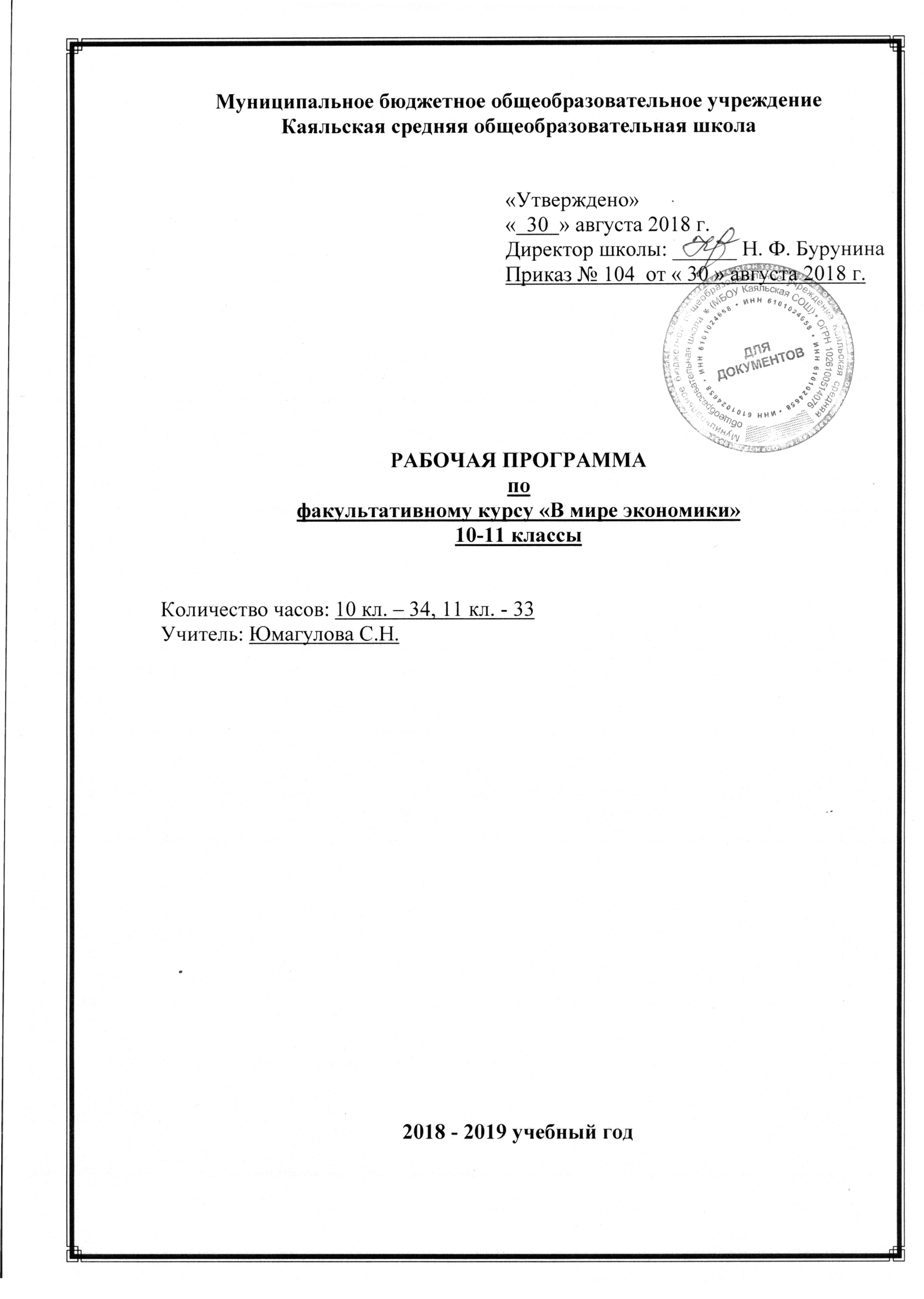 I. Пояснительная запискаПреподавание факультативного курса в 2018 – 2019 учебном году ведётся в соответствии со следующими нормативными и распорядительными документами:Федеральный закон от 29.12.2012 №273-ФЗ «Об образовании в Российской Федерации»Устав Муниципального бюджетного общеобразовательного учреждения Каяльской средней общеобразовательной школы.Образовательная программа среднего общего образования Муниципального бюджетного общеобразовательного учреждения Каяльской средней общеобразовательной школы 2018-2019 уч.г.Положение о рабочей программе учителя МБОУ Каяльской СОШ.Учебный план МБОУ Каяльской СОШ на 2018-2019 учебный год.Календарный учебный график МБОУ Каяльской СОШ на 2018-2019 учебный год.Рабочая программа по факультативному курсу «В мире экономики» для  10-11 класс составлена на основе примерной программы среднего (полного) общего образования по экономике (базовый уровень).	Курс «Экономика»  входит в образовательную область «обществознание», в 10-11  классах изучается совместно -  1 час в неделю (35 часов  за учебный год).  Изучение экономики осуществляется при использовании учебника И.В. Липсиц «Экономика».Для реализации данной рабочей программы используется следующий УМК:1) Иванов С.В. Экономика. Кн. 1 – М.: Вита-пресс, 2018 г.;2) Липсиц И.В. Экономика Кн. 1, 2. – М.: Вита-пресс, 2018г.Настоящая программа дополнена: пособием А.А.Мицкевича «Экономика в задачах и тестах» («Вита-Пресс», 1995);пособиями для проверки знаний учащихся «Тесты по экономике» Ю.Ю.Макаровой, В.А.Раева и сборником тестов по экономике В.И.Трунина «Самостоятельные и контрольные работы по экономике»; пособием для преподвателей «Принципы экономики» Л.Л.Любимова, Л.В.Антоновой («Вита-Пресс», 1995); пособием для преподавателей Е.В.Савицкой «Уроки экономики в школе» в 2-х частях («Вита-Пресс», 1998).  Поурочная разбивка программы выполнена таким образом, чтобы объем изучаемого материал позволял преподавателю проводить проверку знаний по ранее изученным темам, использовать собственный иллюстративный материал по теме (региональный компонент), а также проводить экономические игры для активизации усвоений новых понятий и связей между ними.Цели курсаИзучение экономики в старшей школе на базовом уровне направлено на достижение следующих целей:освоение  основных  об экономической деятельности людей, экономике России;овладение умением подходить к событиям общественной и политической жизни с экономической точки зрения, используя различные источники информации;развитие экономического мышления, потребности в получении экономических знаний;воспитание ответственности за экономические решения, уважения к труду и предпринимательской деятельности;формирование готовности использовать приобретенные знания о функционировании рынка труда, сферы малого предпринимательства и индивидуальной трудовой  деятельности для ориентации в выборе профессии и траектории дальнейшего образования;формирование опыта применения полученных знаний и умений для решения типичных экономических задач; освоения экономических знаний для будущей работы в качестве наемного работника и эффективной самореализации в экономической сфере.1.1. Место учебного предмета «Информатика» в учебном плане.Необходимость введения данного факультативного курса обусловлена тем, что экономика является частью обществознания, которое учащиеся в последние годы выбирают все чаще для сдачи в форме ЕГЭ. Факультативный курс «В мире экономики» работает на государственную итоговую аттестацию старшеклассников.Действующий базисный учебный план общеобразовательных учреждений  включает курс «Экономика» в качестве регионального компонента. Учебным планом МБОУ Каяльской СОШ предусмотрено изучение данного курса в форме факультатива объеме 35 часов  в 10-11 классах.     Программа предполагает усвоение учащимися системы наиболее важных экономических понятий и проблем; формирование умений правильно использовать экономические понятия, увязывать теоретические знания с практической деятельностью, анализировать проблемные экономические ситуации, решать экономические задачи и выполнять упражнения.      В качестве различных заданий используются традиционные для всех предметных областей способы:- теоретические, практические, проблемные вопросы;- решение задач и выполнение упражнений;- домашние и творческие задания;- экономические тесты, кроссворды;
- деловые игры;- олимпиады;- тестовые задания в форме ЕГЭ.1.2. Общая характеристика факультативного курсаСодержание среднего (полного) общего образования  на базовом уровне по экономике представляет комплекс знаний по экономике, минимально необходимый современному гражданину России. Он включает общие представления об экономике как хозяйстве и науке, об экономике семьи, фирмы и государства, в том числе в международной сфере. Основные содержательные линии:человек и фирма;человек и государство;экономика домашнего хозяйства. Все означенные компоненты содержания взаимосвязаны, как связаны и взаимодействуют друг с другом изучаемые объекты. Помимо знаний, в содержание факультатива входят навыки, умения и ключевые компетентности, необходимые для социализации в экономической сфере.Программа ориентирована на изучение российскими школьниками базовых экономических понятий, формирование у школьников общих, и в то же время, достаточно цельных представлений о процессах, связанных с экономикой, бизнесом и предпринимательской деятельностью.Содержание факультативного курса на базовом уровне обеспечивает преемственность по отношению к основной школе путем углубленного изучения прежде всего экономики фирмы и государства. Наряду с этим, вводятся ряд новых, более сложных вопросов, понимание которых необходимо современному человеку.Освоение нового содержания осуществляется с опорой на межпредметные связи с другими разделами обществоведения, с курсами математики, истории, географии, литературы и др.II. Требования к уровню подготовкиВ результате изучения экономики на базовом уровне ученик должен:         Знать/понимать функции денег, банковскую систему, причины различий в уровне оплаты труда, основные виды налогов, организационно-правовые формы предпринимательства, виды ценных бумаг, факторы экономического роста.Уметьприводить примеры: факторов производства и факторных доходов, общественных благ, внешних эффектов, российских предприятий разных организационных форм, глобальных экономических проблем;описывать: действие рынка, основные формы заработной платы и стимулирования труда, инфляцию, основные статьи госбюджета России, экономический рост, глобализацию мировой экономики;объяснять: взаимовыгодность добровольного обмена, причины неравенства доходов, виды инфляции, причины международной торговли.Использовать приобретенные знания и умения в практической            деятельности и повседневной жизни для:получения  и оценки экономической информации;составления семейного бюджета;оценки собственных экономических действий в качестве потребителя, члена семьи и гражданина.III. Содержание учебного предметаКалендарно-тематическое № п/пРазделы и темыКол-во часовТема 1. Главные вопросы экономикиТема 1. Главные вопросы экономики21Что такое экономика2Ограниченность экономических ресурсов и порождаемые ею проблемыТема 2. Типы экономических системТема 2. Типы экономических систем33Традиционная экономическая система4Рыночная экономическая система5Командная и смешанные экономические системыТема 3. Силы, которые управляют рынкомТема 3. Силы, которые управляют рынком26Что такое спрос7От чего зависит предложение товаровТема 4. Как работает рынокТема 4. Как работает рынок28Формирование рыночных цен9Рынок на практике, или как реально организована торговляТема 5. Мир денегТема 5. Мир денег210Причины возникновения и формы денег11Функции денег в современной экономикеТема 6. Банковская системаТема 6. Банковская система312Причины появления и виды банков13Принципы кредитования14Роль Центрального банка в регулировании кредитно-денежной системы страныТема 7. Человек на рынке трудаТема 7. Человек на рынке труда215Экономическая природа рынка труда16Что такое заработная плата и от чего она зависитТема 8. Закономерности спросаТема 8. Закономерности спроса217Типы товаров и особенности формирования спроса. Индивидуальный, рыночный и совокупный спрос18Эластичность спросаТема 9. Закон предложения и поведение фирмТема 9. Закон предложения и поведение фирм219Цели деятельности фирмы. Индивидуальное, рыночное и совокупное предложение20Эластичность предложенияТема 10. Фирма на конкурентном рынкеТема 10. Фирма на конкурентном рынке121Экономическая эффективность фирм. Экономическое значение конкуренцииТема 11. Монополия и защита конкуренцииТема 11. Монополия и защита конкуренции222Поведение фирмы в условиях монополии23Барьеры, защищающие монопольный рынок. Методы антимонопольного регулированияТема 12. Рынок финансового капиталаТема 12. Рынок финансового капитала224Сбережения и их превращение в капитал25Устройство рынка капиталаТема 13. Рынок земли и природных ресурсовТема 13. Рынок земли и природных ресурсов226Частная собственность на землю и её экономическое значение27Рынок природных ресурсовТема 14. Банковская системаТема 14. Банковская система228Как банки создают деньги29Кредитно-денежная система страныТема 15. Экономический ростТема 15. Экономический рост130Понятие экономического роста. Факторы ускорения экономического ростаТема 16. Международная торговля и мировое хозяйствоТема 16. Международная торговля и мировое хозяйство331Валютный рынок и конвертируемость валют32Внешняя торговля и протекционизм 33Глобальные экономические проблемы современности. Экономика и экология: проблемы взаимодействия34Итоговое тестирование (в форме ЕГЭ)135Резерв. Экономическая игра «Аукцион»1Всего35№ п/пРазделы и темыКол-во часовДатаДата№ п/пРазделы и темыКол-во часовПо плануПо фактуТема 1. Главные вопросы экономикиТема 1. Главные вопросы экономики21Что такое экономика16.092Ограниченность экономических ресурсов и порождаемые ею проблемы113.09Тема 2. Типы экономических системТема 2. Типы экономических систем33Традиционная экономическая система120.094Рыночная экономическая система127.095Командная и смешанные экономические системы14.10Тема 3. Силы, которые управляют рынкомТема 3. Силы, которые управляют рынком26Что такое спрос111.107От чего зависит предложение товаров118.10Тема 4. Как работает рынокТема 4. Как работает рынок28Формирование рыночных цен125.109Рынок на практике, или как реально организована торговля11.11Тема 5. Мир денегТема 5. Мир денег210Причины возникновения и формы денег115.1111Функции денег в современной экономике122.11Тема 6. Банковская системаТема 6. Банковская система312Причины появления и виды банков129.1113Принципы кредитования16.1214Роль Центрального банка в регулировании кредитно-денежной системы страны113.12Тема 7. Человек на рынке трудаТема 7. Человек на рынке труда215Экономическая природа рынка труда120.1216Что такое заработная плата и от чего она зависит127.12Тема 8. Закономерности спросаТема 8. Закономерности спроса217Типы товаров и особенности формирования спроса. Индивидуальный, рыночный и совокупный спрос110.0118Эластичность спроса117.01Тема 9. Закон предложения и поведение фирмТема 9. Закон предложения и поведение фирм219Цели деятельности фирмы. Индивидуальное, рыночное и совокупное предложение124.0120Эластичность предложения131.01Тема 10. Фирма на конкурентном рынкеТема 10. Фирма на конкурентном рынке121Экономическая эффективность фирм. Экономическое значение конкуренции17.02Тема 11. Монополия и защита конкуренцииТема 11. Монополия и защита конкуренции222Поведение фирмы в условиях монополии114.0223Барьеры, защищающие монопольный рынок. Методы антимонопольного регулирования121.02Тема 12. Рынок финансового капиталаТема 12. Рынок финансового капитала224Сбережения и их превращение в капитал128.0225Устройство рынка капитала17.03Тема 13. Рынок земли и природных ресурсовТема 13. Рынок земли и природных ресурсов226Частная собственность на землю и её экономическое значение1 14.0327Рынок природных ресурсов121.03Тема 14. Банковская системаТема 14. Банковская система228Как банки создают деньги14.0429Кредитно-денежная система страны111.04Тема 15. Экономический ростТема 15. Экономический рост130Понятие экономического роста. Факторы ускорения экономического роста118.04Тема 16. Международная торговля и мировое хозяйствоТема 16. Международная торговля и мировое хозяйство331Валютный рынок и конвертируемость валют125.0432Внешняя торговля и протекционизм 116.0533Глобальные экономические проблемы современности. Экономика и экология: проблемы взаимодействия123.0534Итоговое повторение130.05Всего34«Рассмотрено» на заседании МОучителей естественно-математического циклаРуководитель:____________Андреева Н.И.Протокол №1      от«   30 » августа 2018 г.«Согласовано»Зам. директора по УВР__________Я.А.Ведута 